Муниципальное бюджетное общеобразовательное учреждение«Средняя общеобразовательная школа № 22 им. Н. И. Кузнецова»Асбестовского городского округаНаименование тематики и вида методической разработки: сценарий разработки урокаТема работы: «Русские народные инструменты»                                                     Автор:Егорова Оксана Александровнаучитель музыкипервая квалификационная категория8(953)0470645Асбестовский городской округ2022-2023 учебный годСодержание1. Пояснительная записка2. Конспект урока3. Список литературы4. Приложенияразрезные текстыразрезные карточки с инструментамиописание заданий базового и повышенного уровня, варианты домашнего заданиярепертуарПояснительная записка      Сегодня остро стоит проблема сохранения и бережного отношения к народной культуре – основе самосохранения народа. Но большинство из нас весьма поверхностно знакомо с культурой своего народа. Как жили русские люди? Какие праздники отмечали? На каких инструментах играли? Какие пели песни? Ответить на эти вопросы – значит восстановить связь времен, вернуть утраченные ценности. Президент Российской Федерации Владимир Владимирович. Путин объявил 2022 год –Годом культурного наследия народов России. Год культурного наследия народов России проводится в целях популяризации народного искусства, сохранения культурных традиций, памятников истории и культуры, этнокультурного многообразия, культурной самобытности всех народов и этнических общностей Российской Федерации.Представленная мной работа является актуальной, так как способствует формированию представления о значимости культурного прошлого, приобщение к народной культуре, формирование патриотических чувств и развитие духовности. Воспитание патриота, гражданина любящего свою Родину-задача особенно актуальная сегодня. Именно эти приоритеты и ориентиры являются ключевыми в реализации ФГОС начального общего образования. В ходе урока происходит освоение личностных результатов: осознание своей этнической и национальной принадлежности, чувство гордости за свою Родину.Урок «Русские народные инструменты» даёт возможность учащимся окунуться в прекрасный мир русской народной музыки и необыкновенный мир русских народных инструментовНовизна работы заключается в широком использовании музыкально-практической базы кабинета, наглядных экспонатов, а также экспонатов школьного музея; применении активных форм, методов и приёмов; смене видов деятельности, в основе которых лежит деятельностный подход.Урок «Русские народные инструменты» разработан по программе Е.Д.Критской, Г.П.Сергеевой, Т.С.Шмагиной для 2 класса в разделе «Гори, гори ясно, чтобы не погасло». Цель: воспитание уважения к народным   традициям и культуре на примере знакомства с русскими народными инструментами.Задачи: 1. Освоение истоков создания русских народных инструментов.2. Развитие интереса к музыкальным инструментам русского народного оркестра,     формирование навыков, исполнительских приёмов на простейших народных      инструментах.3.Совершенствование умения выразительного исполнения песни «Ложки деревенские» согласно самостоятельно составленному исполнительскому плану с элементами музицирования.Определение результатов:Предметные:-формирование понятий (оркестр, струнные, духовые, ударные, шумовые инструменты);- развитие слушательских навыков, совершенствование слуховой дифференциации народных инструментов по тембру (ложки, балалайка, жалейка, баян, гусли);-  развитие умения работать с партитурой;- овладение приёмами игры на простейших народных инструментах (ложки);- совершенствование вокально - хоровых навыков.Метапредметные:- умение формулировать и удерживать  учебную задачу;- умение осуществлять поиск необходимой информации для выполнения учебных заданий;- умение осуществлять запись выборочной информации;- умение проводить сравнение и  классифицировать по заданным критериям;- умение согласовывать свои действия в группе;-умение оценивать правильность выполнения действия на уроке в соответствии с требованиями данной задачи;- умение контролировать действия партнёра.Личностные:-осознание сопричастности к своей стране и гордости за свою Родину, народ и историю, осознание своей  этнической и национальной принадлежности.Место проведения урока - кабинет музыки. Время проведения-40 минут. Кабинет оформлен в народном стиле. В кабинете широко представлены народные инструменты: балалайка, контрабас балалайка, домра, баян, гусли, разновидности трещоток, деревянные ложки, свистульки, рубель музыкальный, рубель бытовой.   Парты целесообразно объединить, что позволит эффективно работать в группах. Урок сопровождает мультимедийная презентация «Русские народные инструменты», это позволяет оптимизировать процессы восприятия «слушания», «видения», а, следовательно, качественного усвоения материала. Система заданий на уроке учитывает возрастные и познавательные особенности обучающихся.  На этапе «Открытия нового» идёт фронтальная работа с классом, организована групповая работа и индивидуальная работа ученика с интернет - ресурсами в рамках класса. На подготовительном этапе к музицированию учащиеся становятся соучастниками моделирования художественного творческого процесса. Первая группа формирует состав народного оркестра. Для работы этой группы сложность задания может варьироваться: от базового до повышенного уровня сложности. Варианты заданий предложены мной в приложении.  Вторая группа подбирает репертуар для исполнения и обосновывает свой выбор. Третья группа сочиняет ритмическую партитуру. А в целом у ребят появляется чувство ответственности и значимости своей работы. Продуктом   урока является исполнение р.н.м. «Ах вы сени мои сени» в оркестре, с использованием шумовых русских народных инструментов. Время проведения урока мной использовалось рационально, так физ. минутка носила тематический характер. Учащиеся импровизировали игру на народных инструментах, а также узнавали и дифференцировали тембральную окраску инструментов.На заключительном этапе урока идёт знакомство с приёмами игры на ложках (молоточки, улыбочка, тремоло).  В дальнейшем это позволит учащимся овладеть приёмами игры на ложках. Урок направлен на развитие навыка самооценки и самоконтроля, а также в ходе урока используется традиционная система оценивания.Предложенные варианты Д/З. позволяют учащимся в полной мере проявить свои индивидуальные, творческие способности.   Практическая значимость методической разработки состоит в том, что в ней определены организационные условия проведения урока с обучающимися, содержание учебного материала, подобраны оптимальные формы, методы, дидактические средства обучения, разноуровневые задания, музыкальный материал, использованы элементы современных педагогических технологий. Материалы урока могут использоваться на уроках музыки, внеурочной, концертной деятельности (исполнение в оркестре). В рамках школьной музейной экспозиции «Старый дом и всё, что в нём» можно использовать варианты Д/З - придумать сказку «Как предметы быта стали музыкальными инструментами».Музыкальное сопровождение: «Плясовые наигрыши Казачок», «Плясовые наигрыши-береста, жалейка, балалайка, баян.», «Ах вы сени мои сени», «Ложки деревенские» (минус)Оборудование: музыкальный центр, мультимедийный проектор, мультимедийная презентация «Русские народные инструменты», фрагменты музыкальных произведений, музыкальные народные инструменты (балалайка, контрабас балалайка, домра, баян, гусли, разновидности трещоток, деревянные ложки, свистульки, рубель музыкальный, рубель бытовой), карточки с названиями инструментов (рожок, свистулька, жалейка, домра. гусли, балалайка, ложки, трещотка, рубель, скрипка, арфа, труба).«Русские народные инструменты»1.Организационный момент     Вход детей в класс под музыку «Плясовые наигрыши - Казачок» в исполнении оркестра Р.Н.И.     Музыкальное приветствие.  2.Актуализация знаний, постановка проблемы    - В начале нашего урока звучала музыка.    - Звучание, каких инструментов вы услышали? (ответы детей)    - А что объединяет эти инструменты? (ответы детей - они народные)    - Ребята, а как, вы думаете, о чём у нас пойдёт речь на уроке? (ответы детей - о русских народных инструментах) Слайд №1      - А, что бы вы хотели узнать, чему научиться? (ответы детей)     -   Как выдумаете, почему инструменты называются народными? (ответы детей)3. Открытие нового   - Правильно, в большинстве своём они созданы русскими мастерами, имена которых до нас не    дошли и играл на них простой народ.   - А сейчас давайте поподробнее познакомимся с русскими народными инструментами.    - Я для вас подготовила тексты об одном русском народном инструменте. Ваша задача, прочитать рассказ об инструменте и найти ответы на предложенные вопросы в конце текста.    После чего ваша пара или группа   кратко расскажет об инструменте.     (Работа с текстами-7 минут. Одному ученику предлагается воспользоваться интернет ресурсами,     найти материал о гармошке). (Приложение № 1)Слайд №2      Балала́йка — это русское изобретение, известное с 18 века. Балалайка трёхструнный щипковый музыкальный с треугольным слегка изогнутым деревянным корпусом, родственница гитары, лютни, мандолины.  Название «балалайка», иногда произносилось, как «балабайка» т.е бренчать. «Балакать», на народном наречии - значит болтать, пустозвонить. Немногим более ста лет тому назад на балалайку обратил внимание любитель музыки Василий Васильевич Андреев. Он задумал простонародному «мужицкому» инструменту дать новую жизнь: привести ее в концертные залы. Прежде всего Андреев решил балалайку усовершенствовать. По его указаниям мастера произвели изменения в ее конструкции, а кроме того создали не один инструмент, а целое семейство: балалайки большие и маленькие. Андреев известен, как первый профессиональный исполнитель на балалайке.ВопросыС какого времени идёт упоминание о балалайке?Как выглядит балалайка?Как появилось название инструмента?Слайд №3    Жалейка — старинный русский народный духовой деревянный музыкальный инструмен Первое упоминание о жалейке относятся к концу 18 века. Жалейка представляет собой небольшую трубку из дерева или камыша; на нижний конец ее обычно надевается коровий рог, который усиливал звук. Этот инструмент называется так потому, что когда играют на жалейке, то слышится что-то тоскливое, печальное, звук резкий, но жалостливый. Когда-то жалейка была широко распространена по России, Белоруссии, Украине и Литве. Сейчас её можно увидеть, пожалуй, только в оркестрах русских народных инструментов.ВопросыК какой группе инструментов относится жалейка?К какому веку относятся первые упоминания о жалейке?Из чего изготавливали жалейку?Почему так назвали инструмент?Слайд №4  Гусли - старинный струнно щипковый инструмент. Его история насчитывает более 14 веков. Название его происходит от древнеславянского слова «густы» - гудеть, а так как в нём гудела струна, то её называли «гусла». Гудящие, говорящие струны получили название «гусли». Натягивались струны на специальный выдолбленный ящик, похожий на небольшое корыто. Чтобы струны звучали громче, звонче. В стародавние времена форма гуслей была шлемовидной, крыловидной и трапециевидной Звончатые гусли - самые древние и самые простые. Люди, играющие на гуслях, назывались гуслярами. Вопросы        1.Сколько веков существуют гусли, к какой группе инструментов они           относятся?        2.Происхождение названия «гусли»        3.Какие гусли считаются самыми древними?        4.Как называю исполнителя на гуслях?Слайд № 5   Свистулька – это духовой музыкальный инструмент Древней Руси. С языческих времен свистульки служили магическими инструментами: в засуху вызывали дождь, в непогоду — тепло и лучи солнца. Этот обряд так и назывался – «свистопляска». Русский народ изготовлял его из глины. Народные мастера лепят свистульки в виде коней, всадников, оленей, собачек, птиц и фантастических животных. Звучание свистульки напоминает пение жаворонка. Птица — наиболее распространённая свистулька. Вопросы       1.К какой группе инструментов относится свистулька?       2.С чем связанно появление названия инструмента?       3. Из какого материала изготавливали свистульки?       4. Как она выглядит?Слайд № 6      Трещотка — народный музыкальный инструмент, заменяющий хлопки в ладоши. Трещотки состоят из набора 18 — 20 тонких дощечек. Они соединяются между собой плотной верёвкой, продетой в отверстия верхней части дощечек. Для разделения дощечек между ними вверху вставляются небольшие пластинки из дерева шириной приблизительно 2 см. Трещотка держится за верёвку двумя руками, резкие или плавные движения позволяют издавать различные звуки. При этом руки находятся на уровне груди, головы, а иногда поднимаются, чтобы привлечь внимание своим внешним видом.ВопросыК какой группе инструментов относится трещотка?Как она устроена?Как извлекается звук на трещотке?Слайд №7    Рубе́ль— предмет домашнего быта, который в старину русские женщины использовали для глажения белья после стирки. Рубель использовали также в качестве музыкального инструмента. При игре рубель держат одной рукой за ручку, а другой водят взад-вперёд по его рубцам деревянной ложкой или палочкой. Получается характерный «трещащий» звук.  Рубели и сейчас иногда используются оркестрами народных инструментов или фольклорными коллективами.Вопросы       1.Расскажи о назначениях рубеля.       2.Как извлекается звук на инструменте?       3.Где сегодня можно услышать инструмент?Слайд № 8    Рожок — общее название для различных духовых музыкальных инструментов. Рожок представляет собой конической формы прямую трубу с пятью игровыми отверстиями сверху и одним снизу.  Изготовляют рожок из березы, клена или можжевельника. По утверждению музыкантов, лучшими звуковыми качествами обладают можжевеловые рожки. Звук у рожка сильный, но мягкий. Извлечение звука на инструменте довольно трудно. Существуют 2 типа рожка: для сольной и ансамблевой игры.ВопросыК какой группе инструментов относится рожок?Из какого материала изготавливали инструмент?Как выглядит инструмент?Слайд № 9         Ложки (сообщение, заранее подготовленное ученицей)Слайд № 10        Гармошка (выступление ученика, работавшего с интернет ресурсами)Физ. минутка- Сейчас я предлагаю вам внимательно слушать музыку и изображать игру на инструменте, который вы услышите. (Звучит музыка - «Плясовые наигрыши» - рожок, балалайка, гармошка, ложки, жалейка). -Я уверена, что вы знаете и другие русские народные инструменты. Ими щи хлебают Барыню играют (ложки)В руки ты её возьмешь.То растянешь,То сожмешь.Ой, звенит она, звенит,Всех игрою веселит! (гармошка)Работа в группах. Подготовительный этап к музицированию.Слайд № 11    Бубен есть. Трещотка, дудка,    Балалайка, гусли, домра,    Есть баян и вот гармошка,    Даже расписные ложки,    Все играют звонко, дружно,    Слушать их не надоест,    Отгадать, ребята, нужно    Что же это   …    наш ОРКЕСТР?  - Инструменты, которые я перечислила в этом стихотворении, что их объединяет? (ответы детей)-  А, следовательно, оркестр, в котором будут звучать народные инструменты, будет называться… (ответы детей - оркестр народных инструментов)Слайд № 12- Ребята, а вы сами хотели бы сыграть в народном оркестре? - Как вы думаете, музыканты сидят в оркестре, кто, где хочет или в определённом порядке? (ответы детей)Слайд № 13- А как вы думаете для чего это нужно? (ответы детей)-  А как вы думаете, без чего наш оркестр не сможет согласованно и красиво играть?  (ответы детей - без партитуры) - В оркестре играют по партитуре, чтобы все инструменты звучали слаженно.- Ну и конечно мы с вами должны выбрать репертуар для исполнения.- Вот этим мы с вами сейчас и займёмся.1 группа: Вы у нас будите рассаживать участников оркестра по группам. Из предложенных карточек выберете карточки с изображениями народных инструментов и разложите их на 3 группы. По способу извлечения звука. Обоснуйте своё решение.  (Приложение № 2) (Описание заданий базового и повышенного уровня Приложение № 3) 2 группа: Вашей группе нужно составлять ритмическую партитуру, для нашего оркестра.  Прохлопайте ритмический рисунок. (Выдаётся лист с обозначениями инструментов – бубны, ложки, ксилофоны. Учащиеся вписываю ритмическую партитуру). 3 группа:Вам нужно выбрать из предложенного перечня выбрать репертуар для оркестра и объяснить свой выбор. (Приложение № 4)- У вас на работу 2 минуты.-  Давайте посмотрим, что у нас получилось. (Каждая группа представляет результат своей работы). Молодцы ребята, вы справились с заданием.6. Музицирование на шумовых инструментах по партитуре-А сейчас я думаю самое время «Сесть рядком, да сыграть ладком».Исполнение на мелодию «Ах вы сени мои сени»  - Ребята, вам понравилось? Вы довольны своим исполнением?7.Знакомство с приёмами игры на ложках-А сейчас я хотела бы вас научит простым приёмам игры на ложках (показ учителем).- На прошлом уроке мы с вами выучили песню «Ложки деревенские» Я предлагаю исполнить эту песню, а в проигрыше сыграть на ложках. - Молодцы! Вы отлично сегодня поработали! Всем ставлю «5».8.РефлексияСлайд № 14  Урок подходит к концу. И мне хочется, чтобы каждый из вас выбрал предложение и закончил его.Я чувствовал себя………………….Я работал с настроением ………Я доволен собой, потому…….Я испытывал затруднения…….Урок дал мне для жизни ……Мне захотелось ………................На уроке я работал ………….Сегодня я узнал ………………….Было интересно ………………….Было трудно ..........................Я понял, что ……………………Теперь я могу……………………Я смог……………………………...Я попробую ……………………Меня удивило ……О чём бы ты сегодня рассказал дома….9. Домашнее задание (варианты домашнего задания в Приложении № 4)Список литературы 1.Критская, Е.Д «Уроки музыки. 1-4 классы» пособие для учителей общеобразовательных учреждений. М: Просвещение, 2010.2. Учебник « Музыка-2 класс» Е.Д Критской, Г.П. Сергеевой, Т.С. Шмагиной.3.http://nsc.lseptember.ru/urok4.http://www.openclass.ru5.http://www.proshkolu.ru/Приложение №1      Балала́йка — это русское изобретение, известное с 18 века. Балалайка трёхструнный щипковый музыкальный с треугольным слегка изогнутым деревянным корпусом, родственница гитары, лютни, мандолины.  Название «балалайка», иногда произносилось, как «балабайка» т.е бренчать. «Балакать», на народном наречии - значит болтать, пустозвонить. Немногим более ста лет тому назад на балалайку обратил внимание любитель музыки Василий Васильевич Андреев. Он задумал простонародному «мужицкому» инструменту дать новую жизнь: привести ее в концертные залы. Прежде всего Андреев решил балалайку усовершенствовать. По его указаниям мастера произвели изменения в ее конструкции, а кроме того создали не один инструмент, а целое семейство: балалайки большие и маленькие. Андреев известен , как первый профессиональный исполнитель на балалайке.ВопросыС какого времени идёт упоминание о балалайке?Как выглядит балалайка?Как появилось название инструмента?    Жалейка — старинный русский народный духовой деревянный музыкальный инструмент Первое упоминание о жалейке относятся к концу 18 века. Жалейка представляет собой небольшую трубку из дерева или камыша; на нижний конец ее обычно надевается коровий рог, который усиливал звук. Этот инструмент называется так потому, что когда играют на жалейке, то слышится что-то тоскливое, печальное, звук резкий, но жалостливый. Когда-то жалейка была широко распространена по России, Белоруссии, Украине и Литве. Сейчас её можно увидеть, пожалуй, только в оркестрах русских народных инструментов.ВопросыК какой группе инструментов относится жалейка?К какому веку относятся первые упоминания о жалейке?Из чего изготавливали жалейку?Почему так назвали инструмент?  Гусли - старинный струнно щипковый инструмент. Его история насчитывает более 14 веков. Название его происходит от древнеславянского слова «густы» - гудеть, а так как в нём гудела струна, то её называли «гусла». Гудящие, говорящие струны получили название «гусли». Натягивались струны на специальный выдолбленный ящик, похожий на небольшое корыто. Чтобы струны звучали громче, звонче. В стародавние времена форма гуслей была шлемовидной, крыловидной и трапециевидной Звончатые гусли - самые древние и самые простые. Люди, играющие на гуслях, назывались гуслярами. Вопросы        1.Сколько веков существуют гусли, к какой группе инструментов они           относятся?        2.Происхождение названия «гусли»        3.Какие гусли считаются самыми древними?        4.Как называю исполнителя на гуслях?   Свистулька – это духовой музыкальный инструмент Древней Руси. С языческих времен свистульки служили магическими инструментами: в засуху вызывали дождь, в непогоду — тепло и лучи солнца. Этот обряд так и назывался – «свистопляска». Русский народ изготовлял его из глины. Народные мастера лепят свистульки в виде коней, всадников, оленей, собачек, птиц и фантастических животных. Звучание свистульки напоминает пение жаворонка. Птица — наиболее распространённая свистулька. Вопросы       1.К какой группе инструментов относится свистулька?       2.С чем связанно появление названия инструмента?       3. Из какого материала изготавливали свистульки?       4. Как она выглядит?Трещотка — народный музыкальный инструмент, заменяющий хлопки в ладоши. Трещотки состоят из набора 18 — 20 тонких дощечек .Они соединяются между собой плотной верёвкой, продетой в отверстия верхней части дощечек. Для разделения дощечек между ними вверху вставляются небольшие пластинки из дерева шириной приблизительно 2 см. Трещотка держится за верёвку двумя руками, резкие или плавные движения позволяют издавать различные звуки. При этом руки находятся на уровне груди, головы, а иногда поднимаются, чтобы привлечь внимание своим внешним видом.ВопросыК какой группе инструментов относится трещотка?Как она устроена?Как извлекается звук на трещотке?    Рубе́ль— предмет домашнего быта, который в старину русские женщины использовали для глажения белья после стирки. Рубель использовали также в качестве музыкального инструмента. При игре рубель держат одной рукой за ручку, а другой водят взад-вперёд по его рубцам деревянной ложкой или палочкой. Получается характерный «трещащий» звук.  Рубели и сейчас иногда используются оркестрами народных инструментов или фольклорными коллективами.Вопросы       1.Расскажи о назначениях рубеля.       2.Как извлекается звук на инструменте?       3.Где сегодня можно услышать инструмент?    Рожок — общее название для различных духовых музыкальных инструментов. Рожок представляет собой конической формы прямую трубу с пятью игровыми отверстиями сверху и одним снизу.  Изготовляют рожок из березы, клена или можжевельника. По утверждению музыкантов, лучшими звуковыми качествами обладают можжевеловые рожки. Звук у рожка сильный, но мягкий. Извлечение звука на инструменте довольно трудно. Существуют 2 типа рожка: для сольной и ансамблевой игры.ВопросыК какой группе инструментов относится рожок?Из какого материала изготавливали инструмент?Как выглядит инструмент?Приложение № 2Разрезные карточкиПриложение № 3       Описание заданий базового и повышенного уровня         Карточки с инструментами               Базовый: Из предложенных карточек выбрать карточки с изображениями народных инструментов.         Повышенный уровень: Из предложенных карточек выбрать карточки с изображениями народных инструментов и разложите их на 3 группы.Из предложенных карточек выбрать карточки с изображениями народных инструментов и разложите их на 3 группы. Определить, по какому признаку составлена каждая группа. Дополнить ещё по одному инструменту в каждую группу.          Варианты Д/ЗПридумать сказку «Как предметы быта стали музыкальными инструментами».Придумать партитуру для оркестра.Нарисовать наиболее запомнившийся русский народный инструмент.Выполнить поделку русского народного инструмента.Найти стихи, загадки, частушки про русские народные инструменты.                                                                                                                         Приложение № 4Репертуар«Вместе весело шагать»Музыка- В.ШаинскогоСлова- Матусовского« Гимн Асбеста»Музыка, слова – СабуроваРус.нар.песня «Ах, вы сени, мои сени»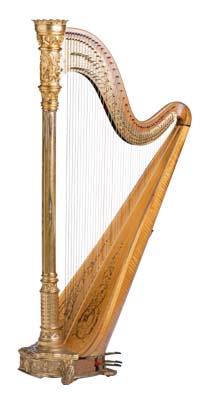 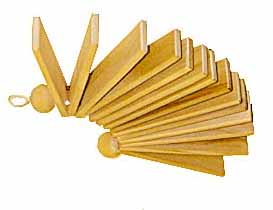 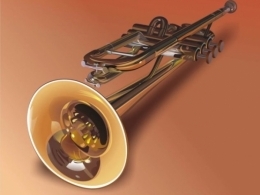 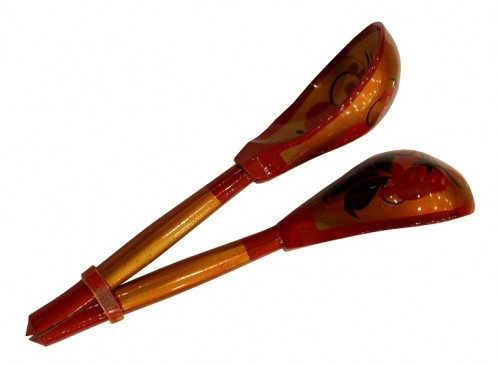 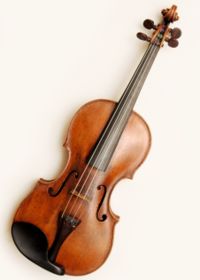 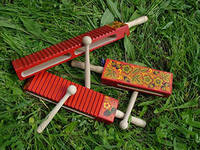 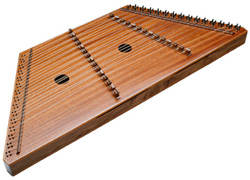 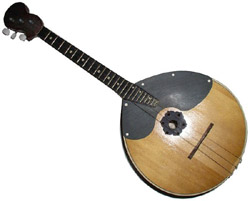 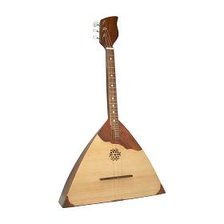 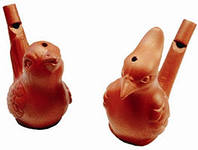 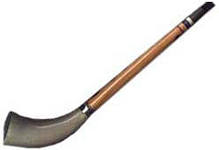 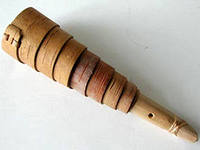 